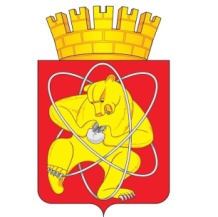 Муниципальное образование «Закрытое административно -территориальное образование  Железногорск Красноярского края»АДМИНИСТРАЦИЯ ЗАТО г.ЖЕЛЕЗНОГОРСКПОСТАНОВЛЕНИЕ   24.05.2016                                                                                                                                             882г. ЖелезногорскО внесении изменений в постановление Администрации ЗАТО г. Железногорск от 02.11.2012 N 1817 «Об осуществлении государственных полномочий по организации проведения текущего ремонта жилых помещений, закрепленных за детьми-сиротами и детьми, оставшимися без попечения родителей» В соответствии с Федеральным законом от 06.10.2003 № 131-ФЗ «Об общих принципах организации местного самоуправления в Российской Федерации», Федеральным законом от  24.04.2008   № 48-ФЗ  «Об опеке и попечительстве», Законом Красноярского края от 22.10.1997 № 15-590 «Об организации работы по опеке и попечительству», Законом Красноярского края  от 20.12.2007 № 4-1089 «О наделении органов местного самоуправления муниципальных районов и городских округов края государственными полномочиями по организации и осуществлению деятельности по опеке и попечительству в отношении несовершеннолетних», Уставом ЗАТО Железногорск, ПОСТАНОВЛЯЮ:         1. Внести в Постановление Администрации ЗАТО г. Железногорск от 02.11.2012 N 1817 «Об осуществлении государственных полномочий по организации проведения текущего ремонта жилых помещений, закрепленных за детьми-сиротами и детьми, оставшимися без попечения родителей» следующее изменение:1.1. Приложение № 1 к постановлению изложить в новой редакции согласно приложению к настоящему постановлению.2. Управлению делами Администрации ЗАТО г. Железногорск (Е.В. Андросова) довести настоящее постановление до сведения населения через газету «Город и горожане».3. Отделу общественных связей Администрации ЗАТО г.Железногорск (И.С. Пикалова) разместить настоящее постановление на официальном сайте муниципального образования «Закрытое административно-территориальное образование Железногорск Красноярского края» в информационно-телекоммуникационной сети Интернет.Контроль над исполнением настоящего постановления возложить на заместителя Главы администрации ЗАТО г. Железногорск по социальным вопросам В.Ю. Фомаиди.Настоящее постановление вступает в силу после его официального опубликования. Глава администрации                                                                         С.Е. ПешковПриложение к постановлению АдминистрацииЗАТО г. Железногорскот    24.05.2016  N 882Приложение N 1к постановлению АдминистрацииЗАТО г. Железногорскот 2 ноября 2012 г. N 1817СОСТАВКОМИССИИ ПО ОБСЛЕДОВАНИЮ ЖИЛЫХ ПОМЕЩЕНИЙС ЦЕЛЬЮ ОТНЕСЕНИЯ ИХ К ЖИЛЫМ ПОМЕЩЕНИЯМ,НУЖДАЮЩИМСЯ В ТЕКУЩЕМ РЕМОНТЕЛатушкин         -   председатель      комиссии,      заместитель       ГлавыЮрий                    администрации   ЗАТО   г.   Железногорск   по   жилищно-Георгиевич           коммунальному хозяйствуКаверзина        -  заместитель     председателя    комиссии,    заместительСветлана              руководителя Управления градостроительства АдминистрацииВасильевна          ЗАТО г. ЖелезногорскКоляскина        -  секретарь комиссии, ведущий специалист  Отдела  по деламНаталья                семьи и детства Администрации ЗАТО г. ЖелезногорскАнатольевнаЧлены комиссии:Кузякин           -    начальник  отдела  подготовки производства МКУ "УКС" (поВладимир             согласованию)ГеоргиевичШагина             -  главный   специалист   Управления  городского  хозяйстваЕлена                    Администрации ЗАТО г. ЖелезногорскГригорьевна